Quem és tu na Web? 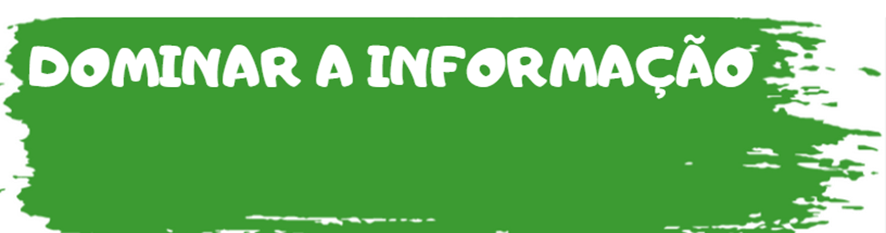 Posso ou não posso?Vamos imaginar que estás fazer uma reportagem sobre a história do Mundial de Futebol. Pesquisas imagens no Google e encontras a imagem perfeita de um adepto a gritar loucamente. É uma imagem tão boa que desejas usá-la no teu trabalho. Podes ou não podes?O Sr. Joaquim tirou uma fotografia da praça da sua cidade e publicou-a no seu site de fotografia, um assunto que o apaixona. Imagina que és o gerente de um restaurante local, situado precisamente nessa praça, e vês a fotografia no site do Sr. Joaquim. É perfeita para o site do teu restaurante e estás a pensar usá-la. Podes ou não podes?Estás a fazer um vídeo para elaborares um convite para a tua festa de anos. Queres introduzir nesse vídeo uma música da tua banda preferida e até encontraste na internet o sítio de onde a podes descarregar. Podes ou não podes?Imagina que és a Mariana e estás apaixonada. Queres fazer um lindo postal para ofereceres no dia de São Valentim ao objeto do teu amor. Encontraste uma imagem na internet que é mesmo gira. Pode ficar para a parte da frente do postal. Entretanto gostavas de fazer um poema, mas não tens muito jeito. Encontraste um que diz mesmo aquilo que gostavas de lhe dizer e ficava mesmo bem no verso do postal. Podes ou não podes?